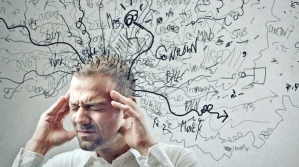 I - READINGRead the text.Α.	Mark the sentences R (right), W (wrong) or DS (doesn’t say). ). Underline the sentences / words in the text that justify your choice (Right and Wrong).	1	You cannot do many things to reduce 
stress.	______	2	Going to the gym helps you relax. 	______	3	Unhealthy people suffer more 
from stress.	______	4	If you feel too stressed you should 
see a doctor.	______	5	Sleeping is not a good way to solve 
your problems.	______	B.	Complete the sentences.	1	In order to deal with stress you need to make some 	.	2	Exercising or playing a sport can help you feel less stressed and also 	.	3	Talking about what is causing you stress with others can make you	 .	4	People can give you great advice and support if you 	 with them.	5	After a 	 
you may feel less worried.II – LEXIS and GRAMMARC.	Choose and circle the correct word.Christina is in good picture/shape because she works out a lot. There is new research/ability that shows that people don’t sleep well if they use their smartphone in bed. I have two brothers and two sisters; they are the best parents/siblings in the world.Jake has lost a lot of weight recently. He might have an eating addiction/disorder.Michael enjoys staying outdoors/indoors to watch TV on a rainy day.D.	Choose the correct answer. Fill in the gap with the correspondent letter (A, B or C).1		Alicia ___ with her parents about going to her friend’s party.		A	separated	B	argued	C	bullied2		John asked the teacher to ___ the assignment again because he didn’t understand it.		A	fail	B	study	C	explain3		Eight hours of sleep every night helps ___ your concentration.		A	exercise	B	light up	C	improve4		Ruth is having some relationship ___ and feels very upset.		A	problems	B	exceptions	C	addictions5	___ on the Internet is a very common teen problem.		A	Stress	B	Pressure	C	Cyber bullying	E.	Circle the correct answer.	1	Kevin avoids to buy/buying things he doesn’t need.	2	Chris wants joining/to join the school’s basketball team. 	3	I really like going/to go to the park on Saturdays. 	4	Emily decided to give/give her old toys to her little sisterF.	Choose the correct answer. Fill in the gap with the correspondent letter (A, B or C).	1	Melanie suggested ___ volleyball at the beach.		A	to play	B	play	C	playing	2	I would like ___ to Hawaii one day.		A	to go	B	go	C	going	3	___ is my favourite summer sport.		A	Swim	B	To swim		C Swimming	4	My sister offered ___ me tidy my room.		A	helping	B	help	C	to help	5	Let’s ___ at the new Italian restaurant tonight.		A	to eat	B	eat	C	eating	6	Lisa doesn’t like ___ her homework at the weekend.		A	to do	B	doing	C	doIII - WRITING	Post a comment on your friend’s blog (80 100 words) describing your routine on Saturdays.Include the following information:		• what you do in the morning		• what you do in the afternoon		• what you do in the evening Hey _______________!I really __________________________ your blog! Let me tell you _________________________________________________________________On Saturday mornings, I ____________________________ and _________________________
In the afternoons, I usually __________________________________or ___________________ ________________________________________________.After that, I ____________________________________________________________________.
In the evenings, I __________________________ and _________________________________. Sometimes, I __________________________________________________________________
__________________________ . I go to bed at _______________________________________.KEYModule 1 Test 1AReadingA	W “Fortunately, there are many ways to fight stress.”R “Go to the gym or play a game of football or volleyball with your friends. This will help you forget your problems, relax and keep healthy at the same time.”DSDSW” a good night’s sleep can be just what the doctor ordered.”B	1	changes	4	share your worries		2	keep healthy 	5	good night’s sleep	3	feel betterC	1	shape	4	disorder	2	research	5	indoors	3	siblingsD	1	B	2	C	3	C	4	A	5	CE	1	buying	2	to join	3	going	4	to giveF	1	C	2	A	3	C	4	C	5	B	6	BWriting(Suggested answer)	Hey Ines!	I really enjoy your blog! Let me tell you about my routine on Saturdays.	On Saturday mornings, I get up at around nine, have breakfast and do any chores my mum wants me to do. In the afternoons, I usually play a game of football with my friends or we go to the cinema. After that, I return home. In the evenings, I have dinner with my family and then we spend time together watching TV or playing board games. Sometimes, I go out with my friends or have dinner at a restaurant with my family. I go to bed at 11:00 pm.Module 1 – Listening Test	1	B	2	B	3	A	4	B	5	AESCOLA BÁSICA DE EIXO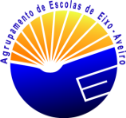 School Year 2018- 2019English Module 1  |  Test 1A EvaluationName: _________________ Surname: _________________Year: ___________Class: ____________No.____________Parents / E.E. …………………………………………………… Muito bom   ……………...….… Bom              ………………...… Suficiente    ……..……….….… Insuficiente  ……..……….……